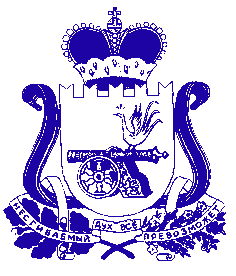 СОВЕТ ДЕПУТАТОВ СТУДЕНЕЦКОГО СЕЛЬСКОГО ПОСЕЛЕНИЯ ШУМЯЧСКОГО РАЙОНА  СМОЛЕНСКОЙ  ОБЛАСТИРЕШЕНИЕот  10 ноября 2014 года                                                                                      №  18В соответствии с пунктом 5 статьи 179.4 Бюджетного кодекса Российской Федерации, Совет депутатов Студенецкого сельского поселения Шумячского района Смоленской области      РЕШИЛ:        1. Создать дорожный фонд Студенецкого сельского поселения Шумячского района Смоленской области.         2. Объем бюджетных ассигнований дорожного фонда Студенецкого сельского поселения  утверждается решением о бюджете на очередной финансовый год и плановый период в размере не менее прогнозируемого объема:1) доходов областного бюджета от акцизов на автомобильный и прямогонный бензин, дизельное топливо, моторные масла для дизельных и (или) карбюраторных (инжекторных) двигателей, производимые на территории Российской Федерации и подлежащих зачислению по дифференцированным нормативам отчислений в  бюджет Студенецкого сельского поселения;2) поступлений в виде субсидий, субвенций и иных межбюджетных трансфертов из бюджетов бюджетной системы Российской Федерации на финансовое обеспечение дорожной деятельности в отношении автомобильных дорог общего пользования местного значения;3) денежных средств, поступающих от уплаты неустоек (штрафов, пеней), а также  от   возмещения   убытков   муниципального   заказчика,  взысканных    в 2установленном порядке в связи с нарушением исполнителем (подрядчиком) условий муниципального контракта или иных договоров, финансируемых за счет средств муниципального дорожного фонда, или в связи с уклонением от заключения таких контракта или иных договоров;4) безвозмездных поступлений от физических и юридических лиц на финансовое обеспечение дорожной деятельности, в том числе добровольных пожертвований, в отношении автомобильных дорог общего пользования местного значения.         3. Настоящее решение вступает в силу с 01.01.2015 года. О создании дорожного фонда Студенецкого сельского поселения Шумячского района Смоленской областиГлава  муниципального образованияСтуденецкого сельского поселенияШумячского района Смоленской областиН.М. Панова